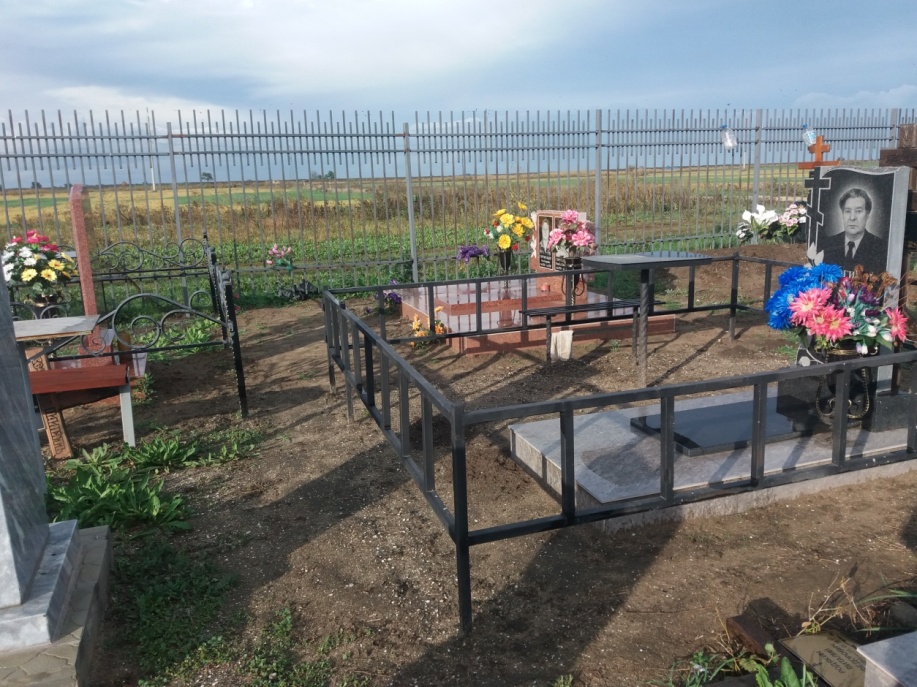 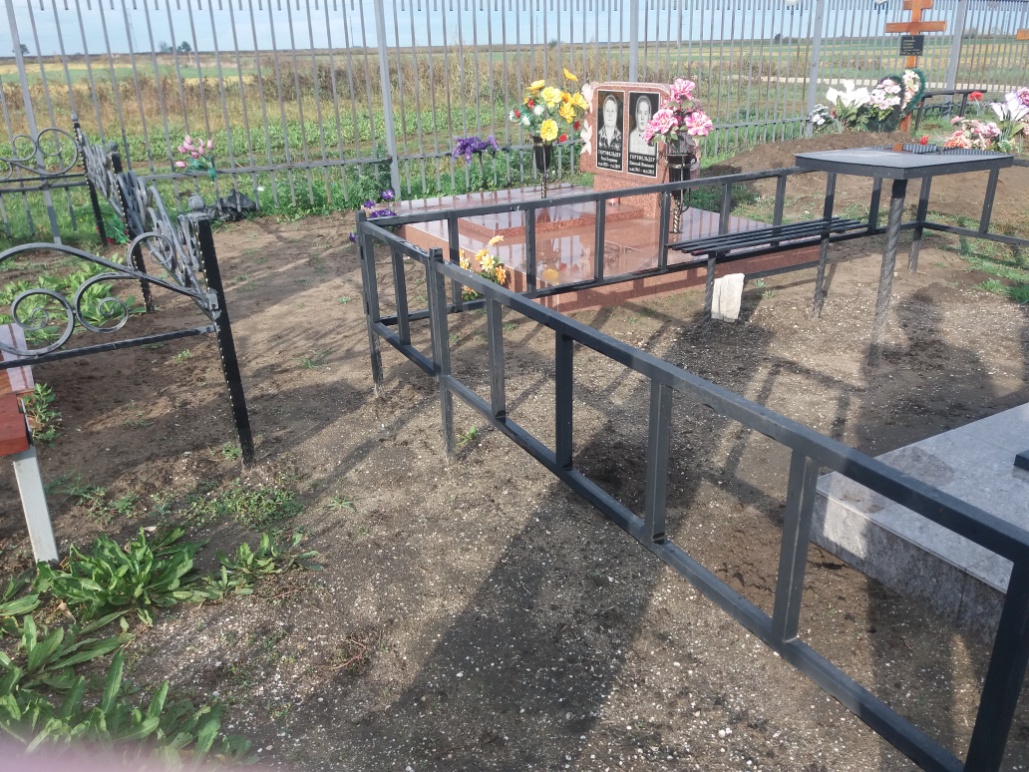 Обращение о переустановке металлической оградки, перекрывшей доступ к могилам родственником на гражданском кладбище,  рассмотрено. Размеры оградки уменьшены.